Зарегистрировано в Минюсте России 26 декабря 2016 г. N 44945МИНИСТЕРСТВО ОБРАЗОВАНИЯ И НАУКИ РОССИЙСКОЙ ФЕДЕРАЦИИПРИКАЗот 9 декабря 2016 г. N 1584ОБ УТВЕРЖДЕНИИФЕДЕРАЛЬНОГО ГОСУДАРСТВЕННОГО ОБРАЗОВАТЕЛЬНОГО СТАНДАРТАСРЕДНЕГО ПРОФЕССИОНАЛЬНОГО ОБРАЗОВАНИЯ ПО СПЕЦИАЛЬНОСТИ11.02.15 ИНФОКОММУНИКАЦИОННЫЕ СЕТИ И СИСТЕМЫ СВЯЗИВ соответствии с подпунктом 5.2.41 Положения о Министерстве образования и науки Российской Федерации, утвержденного постановлением Правительства Российской Федерации от 3 июня 2013 г. N 466 (Собрание законодательства Российской Федерации, 2013, N 23, ст. 2923; N 33, ст. 4386; N 37, ст. 4702; 2014, N 2, ст. 126; N 6, ст. 582; N 27, ст. 3776; 2015, N 26, ст. 3898; N 43, ст. 5976; 2016, N 2, ст. 325; N 8, ст. 1121; N 28, ст. 4741), пунктом 17 Правил разработки, утверждения федеральных государственных образовательных стандартов и внесения в них изменений, утвержденных постановлением Правительства Российской Федерации от 5 августа 2013 г. N 661 (Собрание законодательства Российской Федерации, 2013, N 33, ст. 4377; 2014, N 38, ст. 5069; 2016, N 16, ст. 2230), а также в целях реализации пункта 3 комплекса мер, направленных на совершенствование системы среднего профессионального образования, на 2015 - 2020 годы, утвержденного распоряжением Правительства Российской Федерации от 3 марта 2015 г. N 349-р (Собрание законодательства Российской Федерации, 2015, N 11, ст. 1629), приказываю:Утвердить прилагаемый федеральный государственный образовательный стандарт среднего профессионального образования по специальности 11.02.15 Инфокоммуникационные сети и системы связи.МинистрО.Ю.ВАСИЛЬЕВАПриложениеУтвержденприказом Министерства образованияи науки Российской Федерацииот 9 декабря 2016 г. N 1584ФЕДЕРАЛЬНЫЙ ГОСУДАРСТВЕННЫЙ ОБРАЗОВАТЕЛЬНЫЙ СТАНДАРТСРЕДНЕГО ПРОФЕССИОНАЛЬНОГО ОБРАЗОВАНИЯ ПО СПЕЦИАЛЬНОСТИ11.02.15 ИНФОКОММУНИКАЦИОННЫЕ СЕТИ И СИСТЕМЫ СВЯЗИI. ОБЩИЕ ПОЛОЖЕНИЯ1.1. Настоящий федеральный государственный образовательный стандарт среднего профессионального образования (далее - ФГОС СПО) представляет собой совокупность обязательных требований к среднему профессиональному образованию (далее - СПО) по специальности 11.02.15 Инфокоммуникационные сети и системы связи (далее - специальность).1.2. Получение СПО по специальности допускается только в профессиональной образовательной организации или образовательной организации высшего образования (далее вместе - образовательная организация).1.3. При разработке программы подготовки специалистов среднего звена (далее - образовательная программа) образовательная организация формирует требования к результатам ее освоения в части профессиональных компетенций на основе соответствующих профессиональных стандартов, перечень которых представлен в приложении N 1 к настоящему ФГОС СПО.1.4. Содержание СПО по специальности определяется образовательной программой, разрабатываемой и утверждаемой образовательной организацией самостоятельно в соответствии с настоящим ФГОС СПО.1.5. Область профессиональной деятельности, в которой выпускники, освоившие образовательную программу, могут осуществлять профессиональную деятельность: 06 Связь, информационные и коммуникационные технологии <1>.--------------------------------<1> Приказ Министерства труда и социальной защиты Российской Федерации от 29 сентября 2014 г. N 667н "О реестре профессиональных стандартов (перечне видов профессиональной деятельности)" (зарегистрирован Министерством юстиции Российской Федерации 19 ноября 2014 г., регистрационный N 34779).1.6. Обучение по образовательной программе в образовательной организации осуществляется в очной, очно-заочной и заочной формах обучения.1.7. При реализации образовательной программы образовательная организация вправе применять электронное обучение и дистанционные образовательные технологии.При обучении инвалидов и лиц с ограниченными возможностями здоровья электронное обучение и дистанционные образовательные технологии должны предусматривать возможность приема-передачи информации в доступных для них формах.1.8. Реализация образовательной программы осуществляется образовательной организацией как самостоятельно, так и посредством сетевой формы. Образовательная деятельность при освоении образовательных программ или отдельных ее компонентов организуется в форме практической подготовки.(в ред. Приказа Минпросвещения России от 17.12.2020 N 747)1.9. Реализация образовательной программы осуществляется на государственном языке Российской Федерации, если иное не определено локальным нормативным актом образовательной организации.Реализация образовательной программы образовательной организацией, расположенной на территории республики Российской Федерации, может осуществляться на государственном языке республики Российской Федерации в соответствии с законодательством республик Российской Федерации. Реализация образовательной программы на государственном языке республики Российской Федерации не должна осуществляться в ущерб государственному языку Российской Федерации <1>.--------------------------------<1> См. статью 14 Федерального закона от 29 декабря 2012 г. N 273-ФЗ "Об образовании в Российской Федерации" (Собрание законодательства Российской Федерации, 2012, N 53, ст. 7598; 2013, N 19, ст. 2326; N 23, ст. 2878; N 27, ст. 3462; N 30, ст. 4036; N 48, ст. 6165; 2014, N 6, ст. 562, ст. 566; N 19, ст. 2289; N 22, ст. 2769; N 23, ст. 2933; N 26, ст. 3388; N 30, ст. 4217, ст. 4257, ст. 4263; 2015, N 1, ст. 42, ст. 53, ст. 72; N 14, ст. 2008, N 18, ст. 2625; N 27, ст. 3951, ст. 3989; N 29, ст. 4339, ст. 4364; N 51, ст. 7241; 2016, N 1, ст. 8, ст. 9, ст. 24, ст. 72, ст. 78; N 10, ст. 1320; N 23, ст. 3289, ст. 3290; N 27, ст. 4160, ст. 4219, ст. 4223, ст. 4238, ст. 4239, ст. 4245, ст. 4246, ст. 4292).1.10. Срок получения образования по образовательной программе в очной форме обучения вне зависимости от применяемых образовательных технологий, составляет:на базе основного общего образования - 4 года 10 месяцев;на базе среднего общего образования - 3 года 10 месяцев.Срок получения образования по образовательной программе в очно-заочной и заочной формах обучения, вне зависимости от применяемых образовательных технологий, увеличивается по сравнению со сроком получения образования в очной форме обучения:не более чем на 1,5 года при получении образования на базе основного общего образования;не более чем на 1 год при получении образования на базе среднего общего образования.При обучении по индивидуальному учебному плану срок получения образования по образовательной программе вне зависимости от формы обучения составляет не более срока получения образования, установленного для соответствующей формы обучения. При обучении по индивидуальному учебному плану обучающихся инвалидов и лиц с ограниченными возможностями здоровья срок получения образования может быть увеличен не более чем на 1 год по сравнению со сроком получения образования для соответствующей формы обучения.Конкретный срок получения образования и объем образовательной программы, реализуемый за один учебный год, в очно-заочной и заочной формах обучения, по индивидуальному учебному плану определяются образовательной организацией самостоятельно в пределах сроков, установленных настоящим пунктом.1.11. Образовательная программа, реализуемая на базе основного общего образования, разрабатывается образовательной организацией на основе требований федерального государственного образовательного стандарта среднего общего образования и ФГОС СПО с учетом получаемой специальности.1.12. Образовательная организация разрабатывает образовательную программу в соответствии с квалификацией специалиста среднего звена, указанной в Перечне специальностей среднего профессионального образования, утвержденном приказом Министерства образования и науки Российской Федерации от 29 октября 2013 г. N 1199 (зарегистрирован Министерством юстиции Российской Федерации 26 декабря 2013 г., регистрационный N 30861), с изменениями, внесенными приказами Министерства образования и науки Российской Федерации от 14 мая 2014 г. N 518 (зарегистрирован Министерством юстиции Российской Федерации 28 мая 2014 г., регистрационный N 32461), от 18 ноября 2015 г. N 1350 (зарегистрирован Министерством юстиции Российской Федерации 3 декабря 2015 г., регистрационный N 39955) и от 25 ноября 2016 г. N 1477 (зарегистрирован Министерством юстиции Российской Федерации 12 декабря 2016 г., регистрационный N 44662):специалист по обслуживанию телекоммуникаций.1.13. Воспитание обучающихся при освоении ими образовательной программы осуществляется на основе включаемых в образовательные программы рабочей программы воспитания и календарного плана воспитательной работы, разрабатываемых и утверждаемых с учетом включенных в примерную основную образовательную программу (далее - ПООП) примерной рабочей программы воспитания и примерного календарного плана воспитательной работы.(п. 1.13 введен Приказом Минпросвещения России от 17.12.2020 N 747)II. ТРЕБОВАНИЯ К СТРУКТУРЕ ОБРАЗОВАТЕЛЬНОЙ ПРОГРАММЫ2.1. Структура образовательной программы включает обязательную часть и часть, формируемую участниками образовательных отношений (вариативную часть).Обязательная часть образовательной программы направлена на формирование общих и профессиональных компетенций, предусмотренных главой III настоящего ФГОС СПО, и должна составлять не более 70 процентов от общего объема времени, отведенного на ее освоение.Вариативная часть образовательной программы (не менее 30 процентов) дает возможность расширения основного(ых) вида(ов) деятельности, к которым должен быть готов выпускник, освоивший образовательную программу, согласно получаемой квалификации, указанной в пункте 1.12 настоящего ФГОС СПО (далее - основные виды деятельности), углубления подготовки обучающегося, а также получения дополнительных компетенций, необходимых для обеспечения конкурентоспособности выпускника в соответствии с запросами регионального рынка труда.Конкретное соотношение объемов обязательной части и вариативной части образовательной программы образовательная организация определяет самостоятельно в соответствии с требованиями настоящего пункта, а также с учетом ПООП.(в ред. Приказа Минпросвещения России от 17.12.2020 N 747)2.2. Образовательная программа имеет следующую структуру:общий гуманитарный и социально-экономический цикл;математический и общий естественнонаучный цикл;общепрофессиональный цикл;профессиональный цикл;государственная итоговая аттестация, которая завершается присвоением квалификации специалиста среднего звена, указанной в пункте 1.12 настоящего ФГОС СПО.Таблица 1Структура и объем образовательной программы2.3. Перечень, содержание, объем и порядок реализации дисциплин и модулей образовательной программы образовательная организация определяет самостоятельно с учетом ПООП по соответствующей специальности.Для определения объема образовательной программы образовательной организацией может быть применена система зачетных единиц, при этом одна зачетная единица соответствует 32 - 36 академическим часам.2.4. В общем гуманитарном и социально-экономическом, математическом и общем естественнонаучном, общепрофессиональном и профессиональном циклах (далее - учебные циклы) образовательной программы выделяется объем работы обучающихся во взаимодействии с преподавателем по видам учебных занятий (урок, практическое занятие, лабораторное занятие, консультация, лекция, семинар), практики (в профессиональном цикле) и самостоятельной работы обучающихся.На проведение учебных занятий и практик при освоении учебных циклов образовательной программы в очной форме обучения должно быть выделено не менее 70 процентов от объема учебных циклов образовательной программы, предусмотренного Таблицей 1 настоящего ФГОС СПО, в очно-заочной форме обучения - не менее 25 процентов, в заочной форме обучения - не менее 10 процентов.В учебные циклы включается промежуточная аттестация обучающихся, которая осуществляется в рамках освоения указанных циклов в соответствии с разработанными образовательной организацией фондами оценочных средств, позволяющими оценить достижения запланированных по отдельным дисциплинам, модулям и практикам результатов обучения.2.5. Обязательная часть общего гуманитарного и социально-экономического цикла образовательной программы должна предусматривать изучение следующих обязательных дисциплин: "Основы философии", "История", "Психология общения", "Иностранный язык в профессиональной деятельности", "Физическая культура".Общий объем дисциплины "Физическая культура" не может быть менее 160 академических часов. Для обучающихся инвалидов и лиц с ограниченными возможностями здоровья образовательная организация устанавливает особый порядок освоения дисциплины "Физическая культура" с учетом состояния их здоровья.2.6. При формировании образовательной программы образовательная организация должна предусматривать включение адаптационных дисциплин, обеспечивающих коррекцию нарушений развития и социальную адаптацию обучающихся инвалидов и лиц с ограниченными возможностями здоровья.2.7. Освоение общепрофессионального цикла образовательной программы в очной форме обучения должно предусматривать изучение дисциплины "Безопасность жизнедеятельности" в объеме 68 академических часов, из них на освоение основ военной службы (для юношей) - 70 процентов от общего объема времени, отведенного на указанную дисциплину.Образовательной программой для подгрупп девушек может быть предусмотрено использование 70 процентов от общего объема времени дисциплины "Безопасность жизнедеятельности", предусмотренного на изучение основ военной службы, на освоение основ медицинских знаний.2.8. Профессиональный цикл образовательной программы включает профессиональные модули, которые формируются в соответствии с основными видами деятельности, предусмотренными настоящим ФГОС СПО.В профессиональный цикл образовательной программы входят следующие виды практик: учебная практика и производственная практика.Учебная и производственная практики проводятся при освоении обучающимися профессиональных компетенций в рамках профессиональных модулей и реализовываются как в несколько периодов, так и рассредоточенно, чередуясь с теоретическими занятиями в рамках профессиональных модулей.Часть профессионального цикла образовательной программы, выделяемого на проведение практик, определяется образовательной организацией в объеме не менее 25 процентов от профессионального цикла образовательной программы.2.9. Государственная итоговая аттестация проводится в форме защиты выпускной квалификационной работы (дипломная работа (дипломный проект). По усмотрению образовательной организации демонстрационный экзамен включается в выпускную квалификационную работу или проводится в виде государственного экзамена.Требования к содержанию, объему и структуре выпускной квалификационной работы и (или) государственного экзамена образовательная организация определяет самостоятельно с учетом ПООП.III. ТРЕБОВАНИЯ К РЕЗУЛЬТАТАМ ОСВОЕНИЯОБРАЗОВАТЕЛЬНОЙ ПРОГРАММЫ3.1. В результате освоения образовательной программы у выпускника должны быть сформированы общие и профессиональные компетенции.3.2. Выпускник, освоивший образовательную программу, должен обладать следующими общими компетенциями (далее - ОК):ОК 01. Выбирать способы решения задач профессиональной деятельности, применительно к различным контекстам.ОК 02. Осуществлять поиск, анализ и интерпретацию информации, необходимой для выполнения задач профессиональной деятельности.ОК 03. Планировать и реализовывать собственное профессиональное и личностное развитие.ОК 04. Работать в коллективе и команде, эффективно взаимодействовать с коллегами, руководством, клиентами.ОК 05. Осуществлять устную и письменную коммуникацию на государственном языке с учетом особенностей социального и культурного контекста.ОК 06. Проявлять гражданско-патриотическую позицию, демонстрировать осознанное поведение на основе традиционных общечеловеческих ценностей, применять стандарты антикоррупционного поведения.(в ред. Приказа Минпросвещения России от 17.12.2020 N 747)ОК 07. Содействовать сохранению окружающей среды, ресурсосбережению, эффективно действовать в чрезвычайных ситуациях.ОК 08. Использовать средства физической культуры для сохранения и укрепления здоровья в процессе профессиональной деятельности и поддержания необходимого уровня физической подготовленности.ОК 09. Использовать информационные технологии в профессиональной деятельности.ОК 10. Пользоваться профессиональной документацией на государственном и иностранном языках.(в ред. Приказа Минпросвещения России от 17.12.2020 N 747)ОК 11. Использовать знания по финансовой грамотности, планировать предпринимательскую деятельность в профессиональной сфере.(в ред. Приказа Минпросвещения России от 17.12.2020 N 747)3.3. Выпускник, освоивший образовательную программу, должен быть готов к выполнению основных видов деятельности согласно получаемой квалификации специалиста среднего звена, указанной в пункте 1.12 настоящего ФГОС СПО:техническая эксплуатация инфокоммуникационных сетей связи;техническая эксплуатация инфокоммуникационных систем;обеспечение информационной безопасности инфокоммуникационных сетей и систем связи;организация производственной деятельности персонала структурных подразделений, отвечающих за предоставление телематических услуг;адаптация конвергентных инфокоммуникационных технологий и систем к потребностям заказчика.Также к основным видам деятельности относится освоение одной или нескольких профессий рабочих, должностей служащих, указанных в приложении N 2 к настоящему ФГОС СПО.3.4. Выпускник, освоивший образовательную программу, должен обладать профессиональными компетенциями (далее - ПК), соответствующими основным видам деятельности:3.4.1. Техническая эксплуатация инфокоммуникационных сетей связи:ПК 1.1. Выполнять монтаж и настройку сетей проводного и беспроводного абонентского доступа в соответствии с действующими отраслевыми стандартами.ПК 1.2. Выполнять монтаж, демонтаж и техническое обслуживание кабелей связи и оконечных структурированных кабельных устройств в соответствии с действующими отраслевыми стандартами.ПК 1.3. Администрировать инфокоммуникационные сети с использованием сетевых протоколов.ПК 1.4. Осуществлять текущее обслуживание оборудования мультисервисных сетей доступа.ПК 1.5. Выполнять монтаж и первичную инсталляцию компьютерных сетей в соответствии с действующими отраслевыми стандартами.ПК 1.6. Выполнять инсталляцию и настройку компьютерных платформ для предоставления телематических услуг связи.ПК 1.7. Производить администрирование сетевого оборудования в соответствии с действующими отраслевыми стандартами.ПК 1.8. Выполнять монтаж, первичную инсталляцию, настройку систем видеонаблюдения и безопасности в соответствии с действующими отраслевыми стандартами.3.4.2. Техническая эксплуатация инфокоммуникационных систем:ПК 2.1. Выполнять монтаж, демонтаж, первичную инсталляцию, мониторинг, диагностику инфокоммуникационных систем передачи в соответствии с действующими отраслевыми стандартами.ПК 2.2. Устранять аварии и повреждения оборудования инфокоммуникационных систем.ПК 2.3. Разрабатывать проекты инфокоммуникационных сетей и систем связи для предприятий и компаний малого и среднего бизнеса.3.4.3. Обеспечение информационной безопасности инфокоммуникационных сетей и систем связи:ПК 3.1. Выявлять угрозы и уязвимости в сетевой инфраструктуре с использованием системы анализа защищенности.ПК 3.2. Разрабатывать комплекс методов и средств защиты информации в инфокоммуникационных сетях и системах связи.ПК 3.3. Осуществлять текущее администрирование для защиты инфокоммуникационных сетей и систем связи с использованием специализированного программного обеспечения и оборудования.3.4.4. Организация производственной деятельности персонала структурных подразделений, отвечающих за предоставление телематических услуг:ПК 4.1. Планировать деятельность структурных подразделений по предоставлению телематических услуг.ПК 4.2. Обеспечивать текущую деятельность структурных подразделений, отвечающих за предоставление телематических услуг, материально-техническими ресурсами.ПК 4.3. Организовывать работу подчиненного персонала.3.4.5. Адаптация конвергентных инфокоммуникационных технологий и систем к потребностям заказчика:ПК 5.1. Анализировать современные конвергентные технологии и системы для выбора оптимальных решений в соответствии с требованиями заказчика.ПК 5.2. Выполнять адаптацию, монтаж, установку и настройку конвергентных инфокоммуникационных систем в соответствии с действующими отраслевыми стандартами.ПК 5.3. Администрировать конвергентные системы в соответствии с рекомендациями Международного союза электросвязи.3.5. Минимальные требования к результатам освоения основных видов деятельности образовательной программы представлены в приложении N 3 к настоящему ФГОС СПО.3.6. Образовательная организация самостоятельно планирует результаты обучения по отдельным дисциплинам, модулям и практикам, которые должны быть соотнесены с требуемыми результатами освоения образовательной программы (компетенциями выпускников). Совокупность запланированных результатов обучения должна обеспечивать выпускнику освоение всех ОК и ПК, установленных настоящим ФГОС СПО.IV. ТРЕБОВАНИЯ К УСЛОВИЯМ РЕАЛИЗАЦИИОБРАЗОВАТЕЛЬНОЙ ПРОГРАММЫ4.1. Требования к условиям реализации образовательной программы включают в себя общесистемные требования, требования к материально-техническому, учебно-методическому обеспечению, кадровым и финансовым условиям реализации образовательной программы.4.2. Общесистемные требования к условиям реализации образовательной программы.4.2.1. Образовательная организация должна располагать на праве собственности или ином законном основании материально-технической базой, обеспечивающей проведение всех видов учебной деятельности обучающихся, предусмотренных учебным планом, с учетом ПООП.4.2.2. В случае реализации образовательной программы с использованием сетевой формы, требования к реализации образовательной программы должны обеспечиваться совокупностью ресурсов материально-технического и учебно-методического обеспечения, предоставляемого образовательными организациями, участвующими в реализации образовательной программы с использованием сетевой формы.4.2.3. В случае реализации образовательной программы на созданных образовательной организацией в установленном порядке в иных организациях кафедрах или иных структурных подразделениях требования к реализации образовательной программы должны обеспечиваться совокупностью ресурсов указанных организаций.4.3. Требования к материально-техническому и учебно-методическому обеспечению реализации образовательной программы.4.3.1. Специальные помещения должны представлять собой учебные аудитории для проведения занятий всех видов, предусмотренных образовательной программой, в том числе групповых и индивидуальных консультаций, текущего контроля и промежуточной аттестации, а также помещения для самостоятельной работы, мастерские и лаборатории, оснащенные оборудованием, техническими средствами обучения и материалами, учитывающими требования международных стандартов.4.3.2. Помещения для самостоятельной работы обучающихся должны быть оснащены компьютерной техникой с возможностью подключения к информационно-телекоммуникационной сети "Интернет" и обеспечением доступа в электронную информационно-образовательную среду образовательной организации (при наличии).В случае применения электронного обучения, дистанционных образовательных технологий, допускается применение специально оборудованных помещений, их виртуальных аналогов, позволяющих обучающимся осваивать ОК и ПК.4.3.3. Образовательная организация должна быть обеспечена необходимым комплектом лицензионного программного обеспечения.4.3.4. Библиотечный фонд образовательной организации должен быть укомплектован печатными изданиями и (или) электронными изданиями по каждой дисциплине, модулю из расчета одно печатное издание и (или) электронное издание по каждой дисциплине, модулю на одного обучающегося. Библиотечный фонд должен быть укомплектован печатными изданиями и (или) электронными изданиями основной и дополнительной учебной литературы, вышедшими за последние 5 лет.В качестве основной литературы образовательная организация использует учебники, учебные пособия, предусмотренные ПООП.В случае наличия электронной информационно-образовательной среды допускается замена печатного библиотечного фонда предоставлением права одновременного доступа не менее 25% обучающихся к электронно-библиотечной системе (электронной библиотеке).4.3.5. Обучающиеся с ограниченными возможностями здоровья и инвалиды должны быть обеспечены печатными и (или) электронными образовательными ресурсами, адаптированными к ограничениям их здоровья.4.3.6. Образовательная программа должна обеспечиваться учебно-методической документацией по всем учебным предметам, дисциплинам, модулям.4.3.7. Рекомендации по иному материально-техническому и учебно-методическому обеспечению реализации образовательной программы определяются ПООП.4.4. Требования к кадровым условиям реализации образовательной программы.4.4.1. Реализация образовательной программы обеспечивается педагогическими работниками образовательной организации, а также лицами, привлекаемыми к реализации образовательной программы на условиях гражданско-правового договора, в том числе из числа руководителей и работников организаций, направление деятельности которых соответствует области профессиональной деятельности, указанной в пункте 1.5 настоящего ФГОС СПО (имеющих стаж работы в данной профессиональной области не менее 3 лет).4.4.2. Квалификация педагогических работников образовательной организации должна отвечать квалификационным требованиям, указанным в квалификационных справочниках, и (или) профессиональных стандартах (при наличии).Педагогические работники, привлекаемые к реализации образовательной программы, должны получать дополнительное профессиональное образование по программам повышения квалификации, в том числе в форме стажировки в организациях, направление деятельности которых соответствует области профессиональной деятельности, указанной в пункте 1.5 настоящего ФГОС СПО, не реже 1 раза в 3 года с учетом расширения спектра профессиональных компетенций.Доля педагогических работников (в приведенных к целочисленным значениям ставок), обеспечивающих освоение обучающимися профессиональных модулей, имеющих опыт деятельности не менее 3 лет в организациях, направление деятельности которых соответствует области профессиональной деятельности, указанной в пункте 1.5 настоящего ФГОС СПО, в общем числе педагогических работников, реализующих образовательную программу, должна быть не менее 25 процентов.4.5. Требования к финансовым условиям реализации образовательной программы.4.5.1. Финансовое обеспечение реализации образовательной программы должно осуществляться в объеме не ниже базовых нормативных затрат на оказание государственной услуги по реализации имеющих государственную аккредитацию образовательных программ среднего профессионального образования по специальности с учетом корректирующих коэффициентов.4.6. Требования к применяемым механизмам оценки качества образовательной программы.4.6.1. Качество образовательной программы определяется в рамках системы внутренней оценки, а также системы внешней оценки на добровольной основе.4.6.2. В целях совершенствования образовательной программы образовательная организация при проведении регулярной внутренней оценки качества образовательной программы привлекает работодателей и их объединения, иных юридических и (или) физических лиц, включая педагогических работников образовательной организации.4.6.3. Внешняя оценка качества образовательной программы может осуществляться при проведении работодателями, их объединениями, а также уполномоченными ими организациями, в том числе зарубежными организациями, либо профессионально-общественными организациями, входящими в международные структуры, профессионально-общественной аккредитации с целью признания качества и уровня подготовки выпускников, освоивших образовательную программу, отвечающими требованиям профессиональных стандартов, требованиям рынка труда к специалистам соответствующего профиля.Приложение N 1к ФГОС СПО по специальности11.02.15 Инфокоммуникационныесети и системы связиПЕРЕЧЕНЬПРОФЕССИОНАЛЬНЫХ СТАНДАРТОВ, СООТВЕТСТВУЮЩИХПРОФЕССИОНАЛЬНОЙ ДЕЯТЕЛЬНОСТИ ВЫПУСКНИКОВ ОБРАЗОВАТЕЛЬНОЙПРОГРАММЫ СРЕДНЕГО ПРОФЕССИОНАЛЬНОГО ОБРАЗОВАНИЯПО СПЕЦИАЛЬНОСТИ 11.02.15 ИНФОКОММУНИКАЦИОННЫЕСЕТИ И СИСТЕМЫ СВЯЗИПриложение N 2к ФГОС СПО по специальности11.02.15 Инфокоммуникационныесети и системы связиПЕРЕЧЕНЬПРОФЕССИЙ РАБОЧИХ, ДОЛЖНОСТЕЙ СЛУЖАЩИХ, РЕКОМЕНДУЕМЫХК ОСВОЕНИЮ В РАМКАХ ОБРАЗОВАТЕЛЬНОЙ ПРОГРАММЫ СРЕДНЕГОПРОФЕССИОНАЛЬНОГО ОБРАЗОВАНИЯ ПО СПЕЦИАЛЬНОСТИ 11.02.15ИНФОКОММУНИКАЦИОННЫЕ СЕТИ И СИСТЕМЫ СВЯЗИПриложение N 3к ФГОС СПО по специальности11.02.15 Инфокоммуникационныесети и системы связиМИНИМАЛЬНЫЕ ТРЕБОВАНИЯК РЕЗУЛЬТАТАМ ОСВОЕНИЯ ОСНОВНЫХ ВИДОВ ДЕЯТЕЛЬНОСТИОБРАЗОВАТЕЛЬНОЙ ПРОГРАММЫ СРЕДНЕГО ПРОФЕССИОНАЛЬНОГООБРАЗОВАНИЯ ПО СПЕЦИАЛЬНОСТИ 11.02.15 ИНФОКОММУНИКАЦИОННЫЕСЕТИ И СИСТЕМЫ СВЯЗИ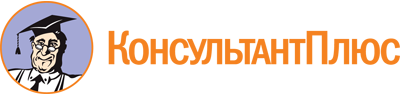 Приказ Минобрнауки России от 09.12.2016 N 1584
(ред. от 17.12.2020)
"Об утверждении федерального государственного образовательного стандарта среднего профессионального образования по специальности 11.02.15 Инфокоммуникационные сети и системы связи"
(Зарегистрировано в Минюсте России 26.12.2016 N 44945)Документ предоставлен КонсультантПлюс

www.consultant.ru

Дата сохранения: 12.12.2022
 Список изменяющих документов(в ред. Приказа Минпросвещения России от 17.12.2020 N 747)Список изменяющих документов(в ред. Приказа Минпросвещения России от 17.12.2020 N 747)Структура образовательной программыОбъем образовательной программы в академических часахОбщий гуманитарный и социально-экономический циклне менее 504Математический и общий естественнонаучный циклне менее 180Общепрофессиональный циклне менее 648Профессиональный циклне менее 2664Государственная итоговая аттестация216Общий объем образовательной программы:Общий объем образовательной программы:на базе среднего общего образования5940на базе основного общего образования, включая получение среднего общего образования в соответствии с требованиями федерального государственного образовательного стандарта среднего общего образования7416Код профессионального стандартаНаименование профессионального стандарта06.024Профессиональный стандарт "Специалист по технической поддержке информационно-коммуникационных систем", утвержден приказом Министерства труда и социальной защиты Российской Федерации от 5 октября 2015 г. N 688н (зарегистрирован Министерством юстиции Российской Федерации 22 октября 2015 г., регистрационный N 39412)06.026Профессиональный стандарт "Системный администратор информационно-коммуникационных систем", утвержден приказом Министерства труда и социальной защиты Российской Федерации от 5 октября 2015 г. N 684н (зарегистрирован Министерством юстиции Российской Федерации 19 октября 2015 г., регистрационный N 39361)06.027Профессиональный стандарт "Специалист по администрированию сетевых устройств информационно-коммуникационных систем", утвержден приказом Министерства труда и социальной защиты Российской Федерации от 5 октября 2015 г. N 686н (зарегистрирован Министерством юстиции Российской Федерации 30 октября 2015 г., регистрационный N 39568)06.029Профессиональный стандарт "Менеджер по продажам информационно-коммуникационных систем" утвержден приказом Министерства труда и социальной защиты Российской Федерации от 5 октября 2015 г. N 687н (зарегистрирован Министерством юстиции Российской Федерации 30 октября 2015 г., регистрационный N 39566)Код по Перечню профессий рабочих, должностей служащих, по которым осуществляется профессиональное обучение, утвержденному приказом Министерства образования и науки Российской Федерации от 2 июля 2013 г. N 513 (зарегистрирован Министерством юстиции Российской Федерации 8 августа 2013 г., регистрационный N 29322), с изменениями внесенными приказами Министерства образования и науки Российской Федерации от 16 декабря 2013 г. N 1348 (зарегистрирован Министерством юстиции Российской Федерации 29 января 2014 г., регистрационный N 31163), от 28 марта 2014 г. N 244 (зарегистрирован Министерством юстиции Российской Федерации 15 апреля 2014 г., регистрационный N 31953), от 27 июня 2014 г. N 695 (зарегистрирован Министерством юстиции Российской Федерации 22 июля 2014 г., регистрационный N 33205)Наименование профессий рабочих, должностей служащих1219883Электромонтер станционного оборудования телефонной связи19827Электромонтер линейных сооружений телефонной связи и радиофикации14601Монтажник оборудования связи19876Электромонтер по ремонту и обслуживанию аппаратуры и устройств связи19859Электромонтер по ремонту и монтажу кабельных линий14626Монтажник связи - кабельщик19885Электромонтер станционного радиооборудования19883Электромонтер станционного оборудования телефонной связиОсновной вид деятельностиТребования к знаниям, умениям, практическим действиямТехническая эксплуатация инфокоммуникационных сетей связизнать:современные технологии, используемые для развития проводных и беспроводных сетей доступа;принципы построения сетей мультисервисного доступа; базовые технологии;различные виды кабелей, классификацию, конструктивные особенности, их технические характеристики, технологические особенности строительства направляющих систем электросвязи при прокладке кабелей связи в кабельной канализации, в грунте, подвеске на опорах;правила прокладки медных кабельных линий и волоконно-оптических кабелей в зданиях и помещениях пользователя;требования к телекоммуникационным помещениям;назначение, принципы построения, область применения горизонтальной и магистральной подсистем структурированных кабельных систем;требования, предъявляемые при прокладке и монтаже волоконно-оптических линиях связи (далее - ВОЛС);методику монтажа и демонтажа магистральных оптических кабелей, муфт;назначение, практическое применение, конструкцию и принципы работы измерительных приборов и тестового оборудования;организацию измерений при монтаже и сдаче в эксплуатацию в эксплуатацию ВОЛС: контрольных и приемно-сдаточных испытаний на линиях связи;работу сетевых протоколов в сетях мультисервисных сетях доступа;принципы проектирования и построения систем видеонаблюдения и безопасности.уметь:разрабатывать проект мультисервисной сети доступа с предоставлением услуг связи;проектировать структурированные медные и волоконно-оптические кабельные сети, сети для видеонаблюдения и систем безопасности объекта;читать, интерпретировать и анализировать техническую спецификацию и чертежи проекта;составлять альтернативные сценарии модернизации сетей доступа, способных поддерживать мультисервисное обслуживание;выполнять монтаж и демонтаж кабельных трасс и прокладку кабелей для систем видеонаблюдения, систем безопасности объекта; охранно-пожарной сигнализации, систем пожаротушения, контроля доступа;подготавливать волоконно-оптический кабель к монтажу, сращиванию различными способами;выполнять документирование кабельной проводки: марки кабелей, маркировку участков кабеля, телекоммутационных шкафов, стоек, панелей и гнезд, жил, модулей в кроссе, шкафах, муфте;осуществлять установку оборудования и программного обеспечения, первичную инсталляцию, настройку, диагностику и мониторинг работоспособности оборудования широкополосного проводного и беспроводного абонентского доступа;осуществлять организацию электронного документооборота в соответствии с потребностями заказчика;осуществлять техническое обслуживание оборудования сетей мультисервисного доступа; оформлять техническую документацию, иметь практический опыт в:выполнении монтажа и настройке сетей проводного беспроводного абонентского доступа в соответствии с действующими отраслевыми стандартами;осуществлении технического обслуживания кабелей связи и оконечных структурированных кабельных устройств в соответствии с действующими отраслевыми стандартами;выполнении монтажа, инсталляции компьютерных сетей в соответствии с действующими отраслевыми стандартами;администрировании сетевого оборудования в соответствии с действующими отраслевыми стандартами;выполнении монтажа, первичной инсталляции, настройке системы видеонаблюдения и безопасности в соответствии с действующими отраслевыми стандартами.Техническая эксплуатация инфокоммуникационных системзнать:методы коммутации и их использование в сетевых технологиях;архитектуру и принципы построения сетей с коммутацией каналов;принципы пакетной передачи, функциональную модель инфокоммуникационной сети с коммутацией пакетов NGN, оборудование сетей передачи данных с пакетной коммутацией;технологию MPLS: архитектуру сети, принцип работы;принципы проектирования, построения аппаратуры оптических систем передачи и транспортных сетей с временным мультиплексированием TDM и волновым мультиплексированием WDM;модели оптических транспортных сетей: SDH, ATM, OTN-ОТН, Ethernet;технологии мультиплексирования и передачи в транспортных сетях.уметь:осуществлять разработку проектов коммутационных станций, узлов и сетей электросвязи для предприятий и компаний малого и среднего бизнеса;составлять сценарии возможного развития телекоммуникационной сети и ее фрагментов; читать техническую документацию;осуществлять первичную инсталляцию программного обеспечения инфокоммуникационных систем;осуществлять организацию эксплуатации и технического обслуживания инфокоммуникационных систем на основе концепции Telecommunication management network;производить настройку и техническое обслуживание, выполнять диагностику цифровых систем коммутации и систем передачи.иметь практический опыт в:выполнении монтажа, демонтажа, первичной инсталляции, мониторинге, диагностике инфокоммуникационных систем передачи в соответствии с действующими отраслевыми стандартами.устранении аварий и повреждений оборудования инфокоммуникационных систем;разработке проектов инфокоммуникационных сетей и систем связи для предприятий и компаний малого и среднего бизнеса.Обеспечение информационной безопасности инфокоммуникационных сетей и систем связизнать:принципы построения информационно-коммуникационных сетей;международные стандарты информационной безопасности;акустические и виброакустические каналы утечки информации, особенности их возникновения, организации, выявления, и закрытия;технические каналы утечки информации, реализуемые в отношении объектов информатизации и технических средств предприятий связи, способы их обнаружения и закрытия;классификацию угроз сетевой безопасности;методы и способы защиты информации, передаваемой по кабельным направляющим системам;правила проведения возможных проверок согласно нормативным документам Федеральной службы по техническому и экспортному контролю;средства защиты различных операционных систем и среды передачи информации.уметь:классифицировать угрозы информационной безопасности в инфокоммуникационных системах и сетях связи;определять оптимальные способы обеспечения информационной безопасности;осуществлять мероприятия по проведению аттестационных работ и выявлению каналов утечки;выявлять недостатки систем защиты в системах и сетях связи с использованием специализированных программных продуктоввыполнять расчет и установку специализированного оборудования для обеспечения максимальной защищенности сетевых элементов и логических сетей;защищать базы данных при помощи специализированных программных продуктов.иметь практический опыт в:анализе сетевой инфраструктуры;выявлении угроз и уязвимости в сетевой инфраструктуре;разработке комплекса методов и средств защиты информации в инфокоммуникационных сетях и системах связи;осуществлении текущего администрирования для защиты инфокоммуникационных сетей и систем связи;использовании специализированного программного обеспечения и оборудования для защиты инфокоммуникационных сетей и систем связи.Организация производственной деятельности персонала структурных подразделений, отвечающих за предоставление телематических услугзнать:Законодательство Российской Федерации в области организации труда и предпринимательской деятельности;Законодательство Российской Федерации в области предоставления качественных услуг потребителям;современное состояние и перспективы развития телекоммуникационного сектора Российской Федерации; сущность, значение и направления деятельности организации;порядок расчета бюджета структурных подразделений организации, отвечающих за предоставление телематических услуг;структуру организации, организацию рабочих мест и условий труда;систему показателей и нормативов качества обслуживания и качества услуг связи;методы конструктивного разрешения конфликтов; элементы PR-технологий при продвижении услуг связи конкретным потребителям.уметь:разрабатывать положение о структурном подразделении, штатное расписание и должностные инструкции;планировать бюджет структурного подразделения; рационально организовывать рабочие места, рассчитывать нормы времени и норму выработки;рассчитывать и оценивать показатели, характеризующие эффективность организации обслуживания;мотивировать работников на решение производственных задач;предотвращать возникновения конфликтных ситуаций;осуществлять подбор необходимых материально-технических ресурсов на основе анализа по ценам и другим рыночным показателям;рассчитывать технико-экономические показатели; составлять бизнес-план.иметь практический опыт в:планировании производства в рамках структурного подразделения организации на основе знания психологии личности и коллектива;организации производственной деятельности в рамках структурного подразделения организации;приемах руководства производственной деятельностью структурного подразделения, отвечающего за предоставление телематических услуг.Адаптация конвергентных инфокоммуникационных технологий и систем к потребностям заказчиказнать:современные методы и средства управления телекоммуникационными системами и конвергентными сетями связи;технические составляющие интегрированной транспортной сети CoreNetwork;платформы предоставления инфокоммуникационных услуг с возможностями множественного доступа;способы реализации принципа конвергенции в телекоммуникационных услугах на основе концепции All-IP и с использованием программных оболочек логических сетей (IP);уметь:интегрировать сетевое телекоммуникационное оборудование с использованием протоколов цифровой сигнализации EUROISDN, DSS1 (EDSS), SS7, QSIG;выполнять монтаж и настройку конвергентных систем связи и сетевого оборудования различных вендоров;администрировать телекоммуникационные системы и конвергентные сети связи с помощью локальных пакетов прикладных программ, унифицировать стационарные и сотовые разновидности инфокоммуникационных услуг путем интеграции приложений, написанных в различных операционных системах для мобильных устройств;обслуживать абонентские устройства с доступом в сеть Интернет на основе программных оболочек и унифицированных приложений.иметь практический опыт в:адаптации, монтаже, установке и настройке конвергентных инфокоммуникационных систем в соответствии с действующими отраслевыми стандартами;администрировании конвергентных систем в соответствии с рекомендациями Международного союза электросвязи.